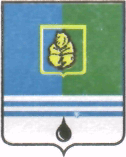 ПОСТАНОВЛЕНИЕАДМИНИСТРАЦИИ ГОРОДА КОГАЛЫМАХанты-Мансийского автономного округа - ЮгрыО внесении дополнения в постановление Администрации города Когалыма от 30.12.2011 №3337В соответствии со статьями 13, 14, 16, 17.1, 18 Федерального закона Российской Федерации от 12.01.1996 №7-ФЗ «О некоммерческих организациях», статьями 5, 18, 19 Федерального закона от 03.11.2006             №174-ФЗ «Об автономных учреждениях», статьями 22, 25 Федерального закона от 29.12.2012 №273-ФЗ «Об образовании в Российской Федерации», учитывая предписание Службы по контролю и надзору в сфере образования Ханты-Мансийского автономного округа – Югры об устранении нарушений требований законодательства об образовании от 23.11.2015 №30-П-139 (дело №ПВЗ-314-2015):1. В постановление Администрации города Когалыма от 30.12.2011 №3337 «Об утверждении порядка создания, реорганизации, изменения типа и ликвидации муниципальных учреждений города Когалыма, а также утверждения их уставов и внесения в них изменений» (далее – постановление) внести следующее дополнение:Пункт 1.1 приложения к постановлению после слов «и внесение в них изменений» дополнить словами  «(за исключением образовательных организаций города Когалыма)».2. Комитету по управлению муниципальным имуществом Администрации города Когалыма (А.В.Ковальчук) направить в юридическое управление Администрации города Когалыма текст постановления и приложение к нему, его реквизиты, сведения об источнике официального опубликования в порядке и сроки, предусмотренные распоряжением Администрации города Когалыма от 19.06.2013 №149-р «О мерах по формированию регистра муниципальных нормативных правовых актов Ханты-Мансийского автономного округа – Югры» для дальнейшего направления в Управление государственной регистрации нормативных правовых актов Аппарата Губернатора Ханты-Мансийского автономного округа – Югры.3. Опубликовать настоящее постановление в газете «Когалымский вестник» и разместить на официальном сайте Администрации города Когалыма в информационно-телекоммуникационной сети Интернет (www.admkogalym.ru).4. Контроль за выполнением постановления возложить на председателя комитета по управлению муниципального имущества Администрации города Когалыма А.В.Ковальчук.Глава города Когалыма 						Н.Н.ПальчиковОт  «15»апреля2016г. № 1068